Use this form to request minor changes in existing programs (majors, minors, certificates, or specializations). The university Vice President for Academic Affairs approves minor program modifications and they are included in the Annual Minor Program Modification Summary form.University ApprovalTo the Board of Regents and the Executive Director: I certify that I have read this proposal, that I believe it to be accurate, and that it has been evaluated and approved as provided by university policy.This modification addresses a change in (place an “X” in the appropriate box):Effective date of change: Program Degree Level (place an “X” in the appropriate box):Category (place an “X” in the appropriate box):Primary Aspects of the Modification (add lines or adjust cell size as needed):Explanation of the Change:This is a revision to the curriculum in the Sports Management emphasis in the MBA program. It will align that emphasis with all other emphases in the program. This change also corrects past errors of including BADM 610 and 660 in the Sports emphasis. BADM 610 and 660 are foundational knowledge courses that might be required by the Admissions Committee for students who need additional preparation before entering the MBA program. They are not, however, a required part of any emphasis.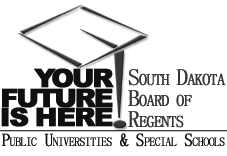 SOUTH DAKOTA BOARD OF REGENTSACADEMIC AFFAIRS FORMSMinor Program ModificationUNIVERSITY:Dakota StatePROGRAM TITLE:MBA in General Management, Sports Leadership EmphasisCIP CODE:520201UNIVERSITY DEPARTMENT:DBUSSUNIVERSITY DIVISION:College of Business and Information Systems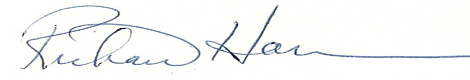 Vice President of Academic Affairs or President of the UniversityDateCourse deletions that do not change the nature of the program, or distribution of courses in the program, or change of total credit hours requiredCourse additions that do not change the nature of the program, or distribution of courses in the program, or change of total credit hours requiredRevised courses in the program.AssociateBachelor’sMaster’sDoctoralCertificateSpecializationMinorMajorExisting CurriculumExisting CurriculumExisting CurriculumExisting CurriculumExisting CurriculumProposed Curriculum (highlight changes)Proposed Curriculum (highlight changes)Proposed Curriculum (highlight changes)Proposed Curriculum (highlight changes)Proposed Curriculum (highlight changes)Pref.Num.TitleCr.Hrs.Pref.Num.TitleCr. Hrs.Students with this Emphasis do not take ACCT 725, BADM 712, BADM 750, BADM 775, BADM 768 (15 credits) from the Core Requirements, but instead take the following credits:Students with this Emphasis do not take ACCT 725, BADM 712, BADM 750, BADM 775, BADM 768 (15 credits) from the Core Requirements, but instead take the following credits:Students with this Emphasis do not take ACCT 725, BADM 712, BADM 750, BADM 775, BADM 768 (15 credits) from the Core Requirements, but instead take the following credits:Students with this Emphasis do not take ACCT 725, BADM 712, BADM 750, BADM 775, BADM 768 (15 credits) from the Core Requirements, but instead take the following credits:Students with this Emphasis do not take BADM 768 (3 credits) from the Core Requirements, but instead take the following credits:Students with this Emphasis do not take BADM 768 (3 credits) from the Core Requirements, but instead take the following credits:Students with this Emphasis do not take BADM 768 (3 credits) from the Core Requirements, but instead take the following credits:Students with this Emphasis do not take BADM 768 (3 credits) from the Core Requirements, but instead take the following credits:BADM610Business Foundations I3BADM660Business Foundations II3ACCT725Accounting for Managers3BADM712Advanced Business Finance3BADM750Legal and Ethical Environment of Business3BADM774Regulatory Environment of Sports/Non-profits3BADM775Strategic Marketing3BADM776Fundraising Strategies3BADM777Fiscal Management of Sports and Non-Profit Organizations3PE 775Fan Experience, Sportainment and Brand Mgmt3PE 775Fan Experience, Sportainment and Brand Mgmt3PE788Facility, Risk and Event Management in Sports3PE788Facility, Risk and Event Management in Sports3Total Hours Required15Total Hours Required12